30.11.2016   в   Красновском сельском поселении  в  х. Красновка   прошли соревнования по настольному теннису  среди   девушек.  Из девяти заявленных участников  места распределились следующим образом, третье место завоевала Попова Екатерина,  второе место Хан Анастасия  и первое место  заняла Бизяева Валерия.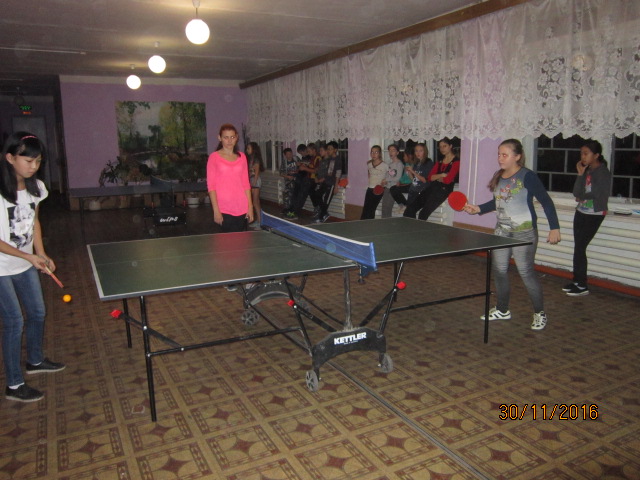 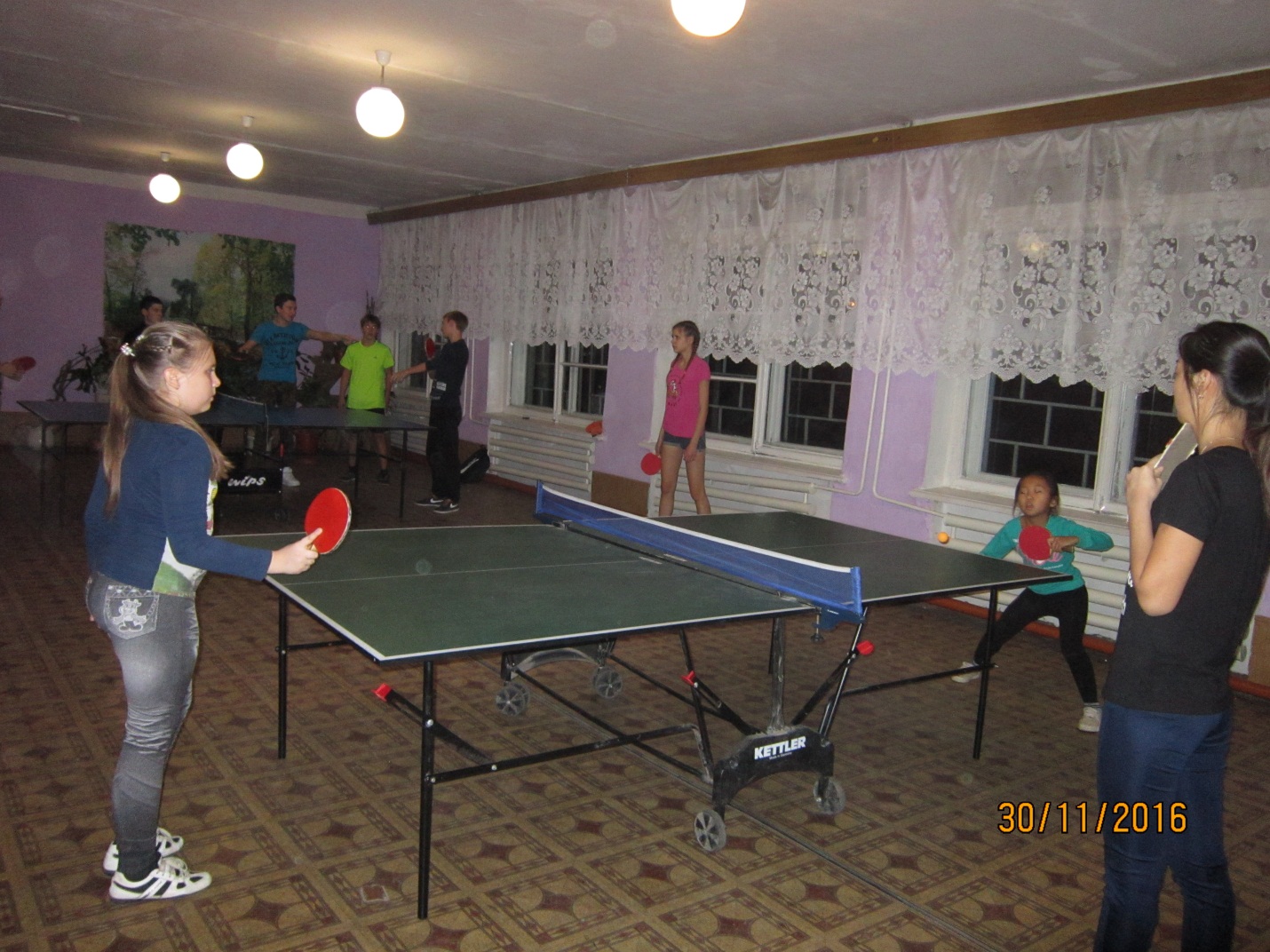 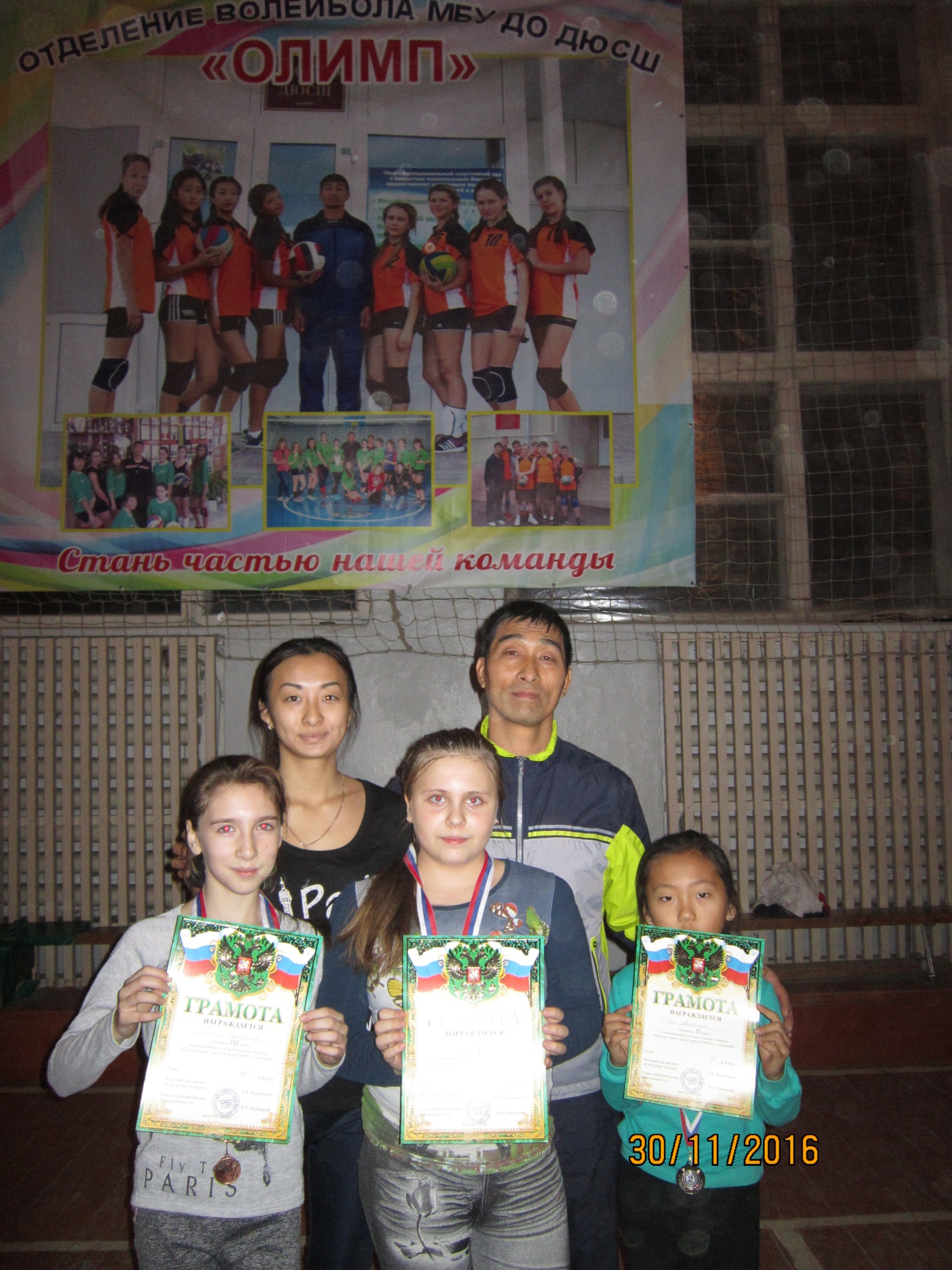 